ШКОЛЬНЫЙ  ТУР  ОЛИМПИАДЫ  "ОСНОВЫ ПРАВОСЛАВНОЙ КУЛЬТУРЫ"  СТАРТОВАЛ"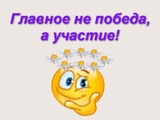 Дорогие участники наших олимпиад! Поздравляем Вас с началом нового учебного года! Пусть он принесет нам всем новый багаж интересных и полезных знаний, которые мы сможем направить на дела любви и милосердия во благо нашей Родины, и во славу Бога! Мы очень хотим, чтобы конкурсы, проводимые Православным Свято-Тихоновским гуманитарным университетом способствовали всеобщему просвещению, взаимопониманию, дружбе, честности, ибо Свет Христов просвещает всех!Школьный тур нашей юбилейной Х общероссийской олимпиады «Основы православной культуры: «Русь святая, храни веру Православную!» проходит в очной форме на местах. Ответственный от школы учитель подает заявку на нашем сайте, скачивает задания в Личном кабинете и после проведения школьного тура размещает результаты на сайте.В 2017–2018 учебном году задания олимпиады Школьного тура будут распределены для следующих категорий учащихся:  1) для учащихся 4-х классов, 2) для учащихся 5-х классов, 3) для учащихся 6-х классов, 4) для учащихся 7-х классов, 5) для учащихся 8-х классов, 6) для учащихся 9-х классов, 7) для учащихся 10–11-х классов.Учащиеся 4-х классов по модулю «Основы православной культуры» смогут принять участие в Муниципальном  туре наравне с учащимися 5-11 классов в соответствии с Графиком проведения олимпиады.  Учащимся 4-5-х классов по модулю «Светская этика» предлагается провести два тура: школьный (осенний) с сентября 2017 г. по январь 2018 г., и муниципальный (весенний) тур – в марте 2018 г. Школьный тур олимпиад носит ознакомительно-просветительский характер, поэтому ученикам, независимо от модуля, изучаемого ими в рамках ОРКСЭ, будет полезно выполнить данную работу.Темы олимпиад  2017-2018 учебного года:ОСНОВНАЯ ТЕМА:«Научи меня, Боже, любить всем умом Тебя, всем помышленьем...: духовная поэзия К.Р. и графа А.К. Толстого»Духовная поэзия Великого Князя Константина Константиновича Романова (К.Р.) и графа Алексея Константиновича Толстого не только является жемчужиной отечественной литературы, но и ярким примером мировосприятия в традиции Священного Предания Церкви. Каждый из них был не только талантливым поэтом, но и уникальной личностью, жизненный путь которой  и сегодня является образцом служения любимому делу и Отечеству.Юбилей:2017 год – 200-летие со дня рождения графа А.К. Толстого;2018 год – 160-летие со дня рождения Великого Князя Константина Константиновича Романова.ЛОКАЛЬНАЯ ТЕМА:«Царский Крым» (Крым при Романовых)Крым был любимым местом пребывания последней Царской семьи. Именно там они хотели провести остаток дней после свержения монархии. Богатая и, как водится, непростая история полуострова была украшена этой глубокой привязанностью царского дома. Тема позволяет нам совершить заочное путешествие в Царский Крым и постараться понять, что именно вызвало царские симпатии и что сам Крым получил в наследие от любивших его царей.Юбилей:в 2018 году 150-летие со дня рождения св. имп. Николая IIКрасной нитью в заданиях всех туров олимпиады пройдет также тема XXVI международных образовательных Рождественских чтений «Нравственность и будущее человечества».Календарь олимпиад ПСТГУ 2017-2018Рекомендуемая литература для подготовки к олимпиаде по ОПК 2017-2018
Еще раз пройдем школьный этап по шагам. Шаг 1.Представитель школы (учитель, завуч, директор, но не ученик) подает заявку.Возможные трудности при подаче заявки: Вы не смогли найти Вашу школу в нашей базе школ. Рекомендуем прочитать специальные новости:Инструкции и ответы на часто задаваемые вопросыПоиск школы в базе школ на сайте.Шаг 2. Заявка подана. Получаем в Личном кабинете:— задания в формате word и pdf;— ключи;— бланки дипломов 3-х степеней без печатей (печать и подпись ставит школа, так как тур школьный);Несколько слов о личном кабинете:Личный кабинет — это надпись в самой верхней строчке сайта  справа желтыми буквами «Личный кабинет». Чтобы войти в него, надо нажать на эту надпись. В Личном кабинете есть закладки по названиям всех конкурсов (ОПК, ОВИО, Аксиос, ОРКСЭ…). Необходимо выбрать закладку ОПК.У каждого тура есть запись «раскрыть/скрыть подробности». Соответственно, нажав на нее, вы увидите указанные выше материалы к этому туру. Если нажмете на ссылку «раскрыть/скрыть подробности» еще один раз, они скроются (это сделано для удобства работы с различными турами в личном кабинете).Подробнее о том, как выглядит Личный кабинет можно прочитать и посмотреть в статье:  Инструкции и ответы на часто задаваемые вопросыЧто делать с заданиями в Личном кабинете?Скачать, распечатать по числу участников и провести тур олимпиады. Распечатать задания в формате word можно необходимым для учащихся шрифтом. Затем по ключам проверить работы и загрузить на сайт результаты. Загрузка результатов — в Личном кабинете. Загружать результаты удобнее с помощью Excel файла; подробнее о том, как это сделать, можно прочитать в п. 4 в статье:  Инструкции и ответы на часто задаваемые вопросыЗачем закачивать списки участников на сайт:— чтобы школьники могли получить сертификат участника общероссийской олимпиады;— чтобы учителя, проводившие туры в своих классах, и администрация школы могли получить благодарственные письма;— чтобы школьники, показавшие хорошие результаты, могли принять участие в последующих турах олимпиады.Как проводить тур в классе, кому предлагать задания и сколько времени давать на выполнение заданий школьного тура? Мы считаем, что лучше всего проводить олимпиаду среди учащихся ВСЕЙ школы, независимо от того, изучали они этот предмет или нет. Ребята, даже если не знают ответов, по итогам олимпиады узнают что-то новое о культуре и истории нашей страны. Оптимальное время для проведения школьного тура — 45 минут. Проведение олимпиады займет один урок, который может быть как добавочным в расписании, так и заменять урок или классный час.Как определять дипломантов школьного тура?Мы рекомендуем давать диплом первой степени учащимся, набравшим 24 и больше баллов из 30, второй степени — набравшим 18–23 балла, третьей — набравшим 15–17 баллов.Для тех участников (победителей и призеров школьного тура), которые захотят принять дальнейшее участие в муниципальном туре, школьный тур завершится 10 ноября! После этого нельзя будет загружать списки участников.Что делать после завершения школьного тура? В конце октября появится новость о муниципальных турах.  Муниципальный тур стартует  — 15 ноября и завершится 15 декабря!В муниципальном туре могут участвовать победители и призеры школьного тура, и только те школы, которые провели школьный тур и загрузили результаты на сайт.Победители и призеры олимпиады «Основы православной культуры» будут определяться по результатам Регионального тура.Что касается Суперфинала в Москве, то этот вопрос пока обсуждается. Мы бы очень хотели его провести в год нашей юбилейной Х олимпиады.Желаем Вам успехов и напоминаем про олимпийский принцип: «главное не побеждать, а участвовать!»Ваш Оргкомитет